Meeting Minutes of Zoom Meeting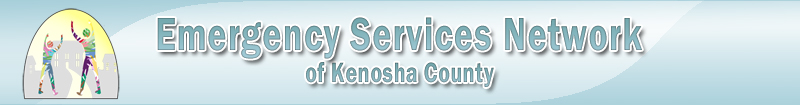 June 13, 2023MEMBER AGENCIESOTHER ATTENDEES & GUESTSWelcome & IntroductionsThe meeting via Zoom was called to order at 8:30 a.m. by Byron Wright.  Byron welcomed everyone and went through roll call.MinutesThe minutes of the previous meeting were postponed until the July meeting.   PresentationStaff from Kenosha Human Development Services presented on Chapter 34 and crisis.  They explained the new plan for the emergency motel voucher program.  Effective June 21st Crisis will no longer be able to authorize motel vouchers after hours.  Motel vouchers will continue to be accessible from 9:00 a.m. to 5:00 p.m. Monday through Friday by contacting (262) 764-8555.  They also reviewed the after hours plan which will be sent for dissemination after the HAPP committee has finalized it.  (After hours plan is included in this document)Rental Assistance UpdateSharon P. from the Sharing Center indicated they have funding however the individuals requesting assistance seem to be a couple thousand dollars behind in payments.  It was mentioned that there has been an increase in call volume at all agencies asking for rent assistance.  Dan P. from Salvation Army mentioned they have a small amount of funding but individuals should not be referred to them if it can be avoided.  Other agencies that may have funding are Veterans Administration, KHDS and EQUUS.Committee ReportsHomeless Awareness & Prevention Partnership/Centralized and Coordinated Assessment CommitteeVeronica J. reported the committee met and discussed the upcoming Point in Time and also mentioned they are looking for volunteers.  The DP committee is scheduled to meet again on June 15.  The next Homeless Awareness meeting is scheduled for June 19 via Teams. Lisa H. made a motion to approve the report, Sharon P. seconded.  All were in favor, motion carried.Hunger Prevention Did not meet.Legislative CommitteeDid not meet.Energy Assistance CommitteeDid not meet.Public Relations CommitteeSherri D. reported that the committee met and discussed the website and getting the information updated.  Also discussed were agencies still missing MOU’s from the overall group.  She also suggested that each agency go to the partner agency page on the website and ensure their information is correct.  Terri G. made a motion to approve the report, Sharon P. seconded.  All in favor, motion carried.BOS/COC Update	Lisa H. told the group the quarterly business meeting was in May and they will be posting for a coordinator.  Lisa also mentioned that the membership dues have gone up, they are now $3,050.  She let everyone know that KHDS would be appreciative of anyone that would be able to contribute toward the dues.  Both Sharon P. and Karl E. indicated that their agencies would be sending checks toward the dues.Agency SharingCyndi Z. from the Housing Authority told the group that she has two $6K grants for first time homebuyers.  Mario from Familia Dental indicated that there was a baby shower event coming up in Racine on June 17 at the Racine Gateway campus.David H. from Salvation Army let the group know that their Summer Youth Camp will be starting soon.  A strong recommendation was made that the kids bring $5.00 to be used in the Sweet Shop.  There will also be a camp for adults “Caring for Addicts” August 18 to 20th, this is for those recovering from addiction.Tamarra mentioned that they are planning for the National Night Out events.  If anyone wants to take part in at one of the four locations they should contact Donna Rhodes.Byron let the group know that next month will be in person at the Job Center and also via zoom.  There being no further business, a motion was made to adjourn by Sharon P. and seconded by Lisa H., all in favor.  Meeting adjourned at 9:17 a.m.Respectfully submitted,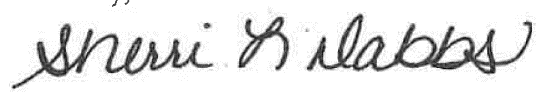 ESN Secretary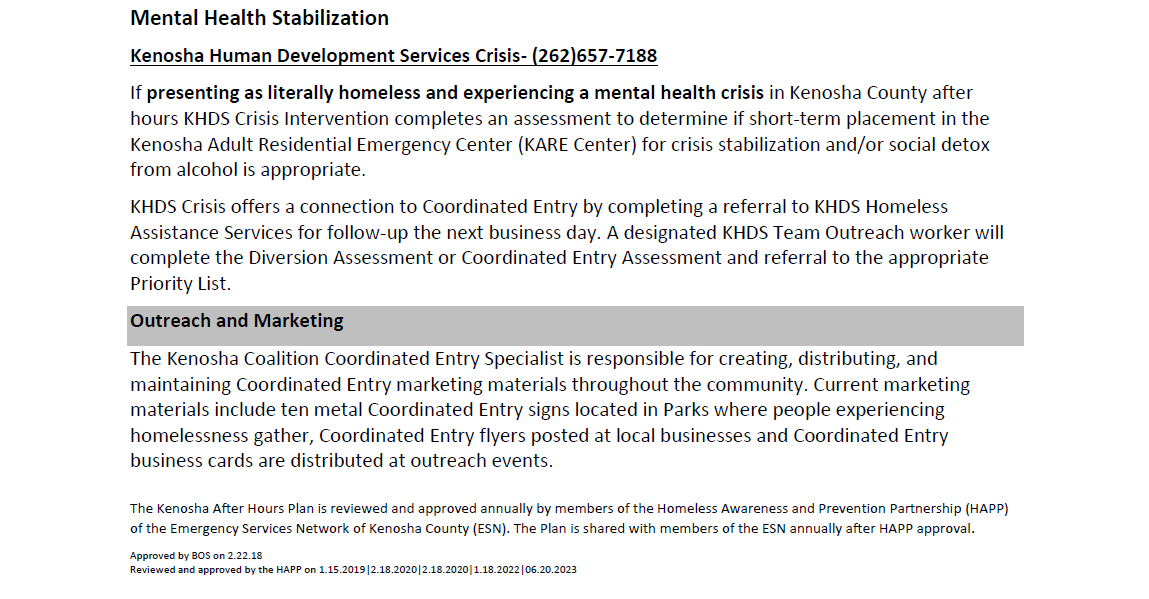 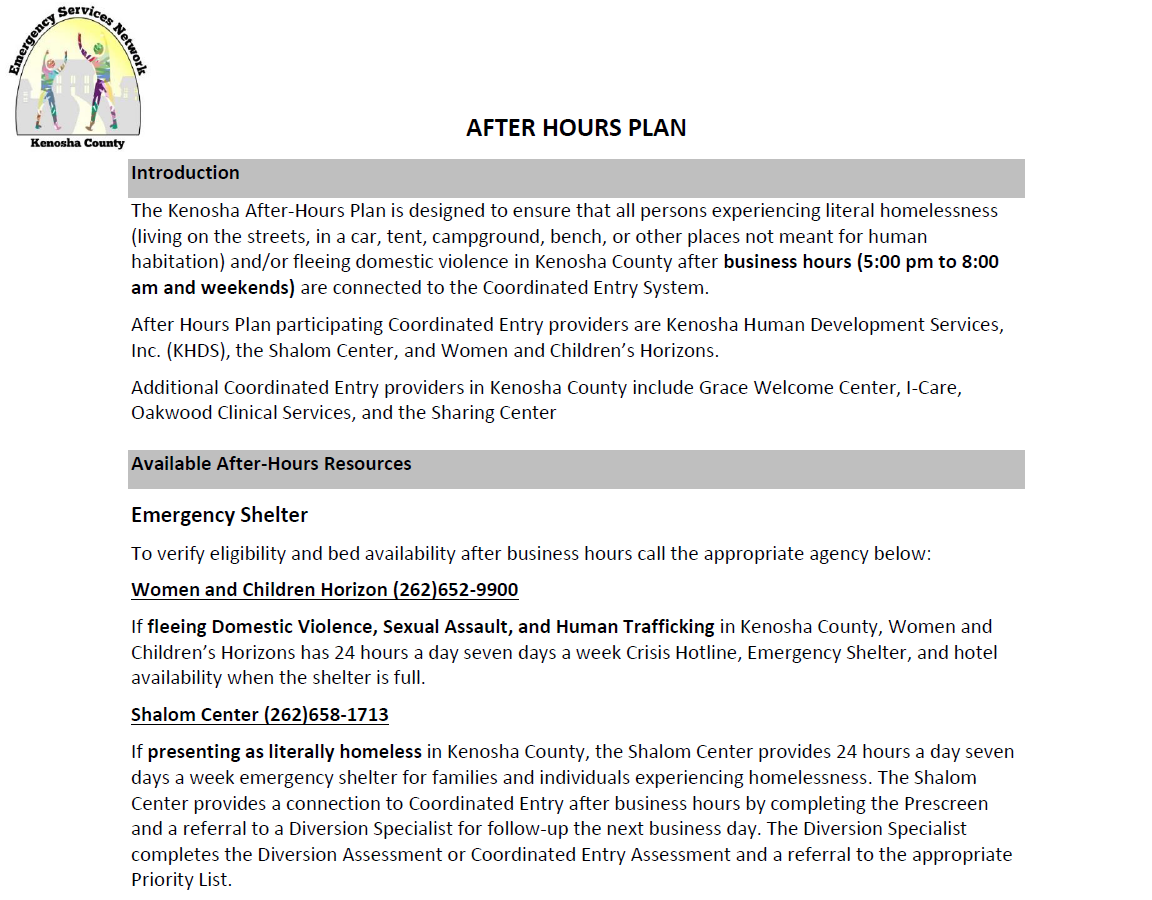 NameAgencyNameAgencyByron Wright, Co-ChairWCH; PublicAbby KestlerKHDSKarl Erickson. Co-ChairELCA Outreach CenterWendy TrefzKHDSSherri Dabbs, SecretaryGoodwill Industries/Holiday HouseHolland DvorakKHDSNo representation1HopeSue RoknicKHDSNo representationAmerican Job Center NetworkNo representationKUSDTerri GambleBoys & Girls ClubElizabeth SteinbaughLegal Action of WIAllysa VucenicAging & Disability ResourceCenter KenoshaErica O’NeillLovell Health CenterRachel DeWildtAging & Disability Resource Center KenoshaCassandra RobinsonMHS Health WisconsinNo representationCenter for Veterans IssuesMelissa RiddellPaddock Lake Area Lions Club – Kenosha CountyPam HalbachCommunity Action AgencyNo representationPatton Law Office, S.C.Nicole HuntCommunity Action AgencyErin MoreyPSNLori HawkinsCUSHSonja CasselmanSafe Families for ChildrenAnni PrideauxEQUUS Workforce SolutionsDan ParrishSalvation ArmyNo representationGateway Technical CollegeDavid HamiltonSalvation ArmyMichelle SandbergHope Council on AODAKaron ThomasShalom CenterRon TatumKAFASIWendy CrossShalom CenterGreg PawellKenosha Community HealthCenterSharon PomavilleThe Sharing CenterErica MorenoKenosha Community Health CenterNo representationTwin Lakes Area Food PantryDustin FeeneyKenosha County Child SupportNo representationUMOSNicole BoyerKenosha County DWDNo representationUnited Way of Kenosha Cameron SwallowKenosha County Food BankDeanna KlosterUnitedHealthcare Jennifer BlasiKenosha County VeteransNo representationUW-Extension Kenosha CountyNo representationKenosha County Division of Public HealthAmy GarriganUW-ParksideCyndi ZarlettiKenosha Housing AuthoritySean MerchantVeterans Path to HopeNo representationKenosha Police DepartmentJennifer PaineWCHLisa HaenKHDSBrianna JonesWCHVeronica JudonKHDSCarolina MartinezWCHNo representationWisconsin Department of CorrectionsNo representationWisconsin Department of Veterans Affairs-VORPMeredith McCoyBalance of StateMario ZunigaFamilia DentalOfficers